Deze zomer hierDizze simmer thúsSamen, mei elkoar, ontdekken, maken en spelen!15 mei is het zover: Meispelen 2020. Samen muziek maken, acteren, knutselen, verven, dansen, tekenen, zingen, filmen: Een culturele feestdag! Laat je plezier zien aan elkaar, ouders leerkrachten of in je eigen wijk/dorp.Méér Muziek in de Klas Lokaal Fryslân ConvenantOp 20 september 2018 is het Meer Muziek in de Klas Lokaal Fryslân convenant getekend door het onderwijs, cultuuraanbieders, amateurverenigingen, poppodia, gemeentes en de Provincie Fryslân. Al deze partijen hebben een handtekening gezet om samen meer muziek in de Fryske klassen te laten horen. In dat plan wordt door het onderwijs speciaal gevraagd om een provinciale cultuurdag. 
Zo werden de Meispelen geboren.En hoe vier je nu een feestje? Daar hoort een echt lied bij! Peter Sijbenga (o.a. ook de schrijver en componist van de liedjes van het Berneiepenloftspul) componeerde speciaal voor deze eerste editie het Meispelenlied. Een lied vol leuke kansen en verrassingen om het helemaal van jullie zelf te maken. Bladmuziek en partijen voor (school)orkest zijn te vinden op https://meermuziekindeklas.frl/wp-content/uploads/2020/02/Deze-zomer-hier-Orkestpartijen.zip LessuggestiesOnderbouw (ook leuk voor oudere bouwen)Het Meispelenlied is voor jongsten meer een luisterlied. Daarom hier wat ideeën om er lekker mee aan de slag te gaan zonder het direct te zingen. Feel the BEATWaar gaat Jelle naar toe met vakantie? Costa Rica, is dat ver hier vandaan? Hoe kan je daar komen? Lopend, met de auto, dansend, zwemmen, vliegend? Beweeg op het lied naar de ideeën van de kinderen (in het speellokaal of op de plaats). 
Maak kleine stapjes, want het tempo is lekker hoog. 
Wissel af met grote stappen of zwembewegingen, sturen, fietsen, vliegen, dansen, kruipen.Kunnen de kinderen deze bewegingen ook in de maat van de muziek maken?Als het al te druk wordt… bouw dan af en toe een FREEZE in… dan heb je de hele groep weer bij elkaar. 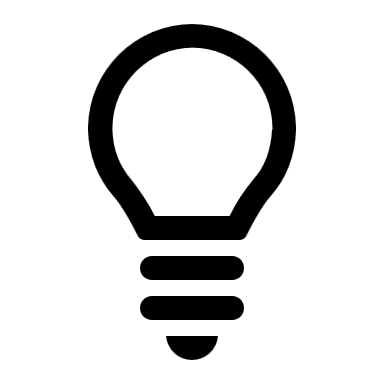 Spelen met je STEMCosta Rica ligt in de Jungle. In Zuid-Afrika heb je wilde dieren. Bedenk met de kinderen geluiden die daarbij horen. Imiteer elkaar, onderzoek de geluiden. Wie heeft goede ideeën om ze na te doen? In Costa Rica of Zuid-Afrika klinken de geluiden allemaal door elkaar. Je kunt ze laten horen tijdens 6 ‘open’ maten in het lied.   Hebben de leerlingen weinig inspiratie? Luister eerst met elkaar junglegeluiden of wilde dieren.  (youtube: jungle geluid).Spelen met RITME en DYNAMIEKWaar ben je wel eens op vakantie geweest? Neem land(en) of plaats(en) en spreek dit ritmisch uit. Maak er een patroon van. Neem een rustig tempo. Laat het patroon fluisteren, hoge stem, lage stem, met emoties enzovoort.Klap of tik het patroon op je lijf of gebruik instrumenten zoals stokjes, boomwhackers, shakers of trommels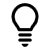 Spelen met DIRIGEREN Wat maakt jouw dorp of stad bijzonder? Laat de kinderen vertellen en vat het samen in steekwoorden. Bijvoorbeeld: speeltuin, klimboom, feesttent…..Kies nou één leerling als dirigent. Word je aangewezen dan zing of zeg je je woord in het lied. Of allemaal hetzelfde…?Samen FILOSOFERENHoe vind je dat het lied klinkt. Word je er blij van? Wanneer is een lied een goed lied? Word je van muziek altijd gelukkig? Hoe zou de wereld zijn als er geen muziek was? Kan iedereen muziek leren maken? Middenbouw (kijk ook even bij de andere bouwen voor inspiratie)Het Meispelenlied is tekst-rijk. Goed voor de woordenschat dus. Je kan er ook voor kiezen maar één couplet te gebruiken.  Oefenen met het RITMEHet lied is in swing. Wie kan er knippen met de vingers? Knip de afterbeat door op de eerste en derde tel zachtjes op de benen te tikken en de tweede en vierde tel te knippen (been-knip-been-knip). Begin op bij ons in de klas…….Even oefenen en je krijgt de smaak te pakken.Bedenk een aantal geluiden die je met je lijf kunt maken (bodypercussie) en maak er een patroon van 4 tellen van (1 maat). Deze kan je meespelen met het lied.Spelen met TAAL Bedenk samen vragen over de tekst of maak in groepjes een werkblad met leuke vragen voor elkaar. Wat zou jij wel verder willen onderzoeken? Over welke landen gaat het? Wat doen ze in die landen? Welke talen spreken ze daar? Voer een gesprek over Costa Rica/Zuid-Afrika. Wat is daar te zien? Kijk een filmpje. Wat valt er op? Experimenteer door voor- en nazeggen (als een rap) van typische dingen uit die landen. Maak mooie echozinnen. 
Wat dacht je van?Papagaaien in de jungle  (echo)Toekan en een waterval  (echo)Gele stranden, palmbomen (echo)Kan dat ook in het lied tijdens de 6 ‘open’ maten?Wat maakt jullie eigen wijk of dorp bijzonder, uniek en leuk?Maak een woordspin op het digibord dan vind je vast snel een aantal steekwoorden. 
Maak mooie zinnen, die passen in het lied tijdens het ‘open’ deel. Spelen met INSTRUMENTEN  In plaats van zingen of spreken kun je op de ‘open’ plekken in het lied ook spelen op instrumenten. Bedenk een woord-ritme. Bijvoorbeeld: Jelle Tiemersma (zoals in maat 6 of in maat 23 en 24) of iets wat je zelf bedacht hebt. Bijvoorbeeld de naam van de school. Speel dit woord-ritme in een vaste cadans op de instrumenten.Bedenk of je schoolinstrumenten of andere spullen (zelfgemaakt of uit de klas) wil gebruiken voor je ritme. Spreek af hoe vaak je het ritme laat horen.Zet een dirigent in. De dirigent geeft door middel van handgebaren aan wanneer je mag beginnen of stoppen. Misschien wel tegelijk.Spelen met BEWEGING (DANSEN)Dit lied vraagt er natuurlijk om op mee te bewegen. Neem de ruimte in het speellokaal. Net zoals je typische dingen benoemd hebt en er echozinnen op gemaakt hebt (zie hierboven) horen er natuurlijk ook bewegingen bij. Lopen als een papagaai, nippen aan een drankje, duiken in het zwembad. Wat zijn bewegingen die passen bij reizen? Doe follow the leader met de hele klas. Bedenk bewegingen die de tekst van het lied ondersteunen. Als iedereen het tegelijk doet ziet deze choreografie er flitsend uit.Spelen met je STEM Hoe ga je naar al die verre landen toe? [vliegtuig] Maak met je stem een mooie glissando omhoog en laat de kinderen met je meedoen. Zo ook weer met een glissando terug.Zing kleine fragmenten uit het lied. Bijvoorbeeld het maat 23 en 24: Jelle Tiemersma of Aisha Bou-Sfia. Laat de kinderen nazingen. Je kunt ook een hele zin voorzingen Laat de kinderen ‘papagaaien’. Zing het LIEDLeer eerst het refrein aan. Kies zelf even of je één couplet doet of beide coupletten. Maak er een mooi swingend geheel van en laat je eigen school/dorp ‘shinen’. Samen REFLECTERENHoe vind je dat het lied in totaal klinkt. Zijn de ‘open’ plekken goed ingevuld? Klinkt het goed? Waarom? Wat gaat goed en hoe kan het beter? Bovenbouw (kijk ook even bij de andere bouwen voor inspiratie) Het Meispelenlied is een heerlijk lied voor de bovenbouw. Voor iedereen zit er genoeg uitdaging in tekst, melodie en eigen inbreng.Feel the BEATHet lied is in swing. Knip met je vingers eens de afterbeat. Zie middenbouwBedenk een aantal geluiden die je met je lijf kunt maken (bodypercussie) en maak er een patroon van 4 tellen van (1 maat). Probeer eens mee te spelen met lied.Oefen zonder TEKSTVoor het eigen maken van melodie en muziek is het goed om te beginnen zonder tekst in beeld. Laat de kinderen naar de muziek luisteren en stel wat vragen over de tekst. Hoe heten de kinderen in het lied? Waar gaan ze naar toe? Welke landen worden nog meer genoemd? Wat doen ze in die landen? Laat ze er een tekening bij maken.Luister naar de tekst. Laat de kinderen zelf bewegingen verzinnen die de tekst ondersteunen. Als je dit samen doet wordt het een echte dans.EIGEN INBRENGLaat de kinderen informatie zoeken over Costa Rica, Bolivia, of Zuid-Afrika en/of Kenya. Kunnen ze hier een rap van maken voor het eerste ‘open deel’?Een rap kun je zo groot maken als je wil. Leuk om aan elkaar te presenteren. Maar als je het wil gebruiken voor de invulling van het ‘open’ deel van het lied zorg dan dat het kort en krachtig is. Tijdens het tweede ‘open’ deel gaat het over het eigen dorp/stad/school/straat. Laat de kinderen een woordspin maken met flitsende kenmerken. In kleine groepjes kunnen de kinderen weer aan de slag met een eigen rap. Kies een rap die het beste past en voer met de hele klas uit.Pas de rap in op de ‘open plek’. Of verzin iets anders. Zie onder- en middenbouwZing het LIEDDoor op bovenstaande manieren met het lied aan de slag te gaan, slijt de tekst langzamerhand in. Je kunt eventueel tekst laten zien (beeld of blad).Het mooiste is als je het lied zelf voor kunt zingen. Laat steeds woorden weg die de kinderen invullen. Bijvoorbeeld weglaten Jelle Tiemersma of pa en ma. Of Bolivia.Door voor- en na te zingen kun je goed luisteren of de kinderen de goede toonhoogte overnemen.Als de tekst helemaal goed zit kun je ook de karaokeversie proberen.Samen REFLECTERENHoe vind je dat het lied in totaal klinkt. Zijn de ‘open’ plekken goed ingevuld? Klinkt het goed? Waarom? Wat gaat goed en hoe kan het beter? 